ҡАРАР                                                                                                                 РЕШЕНИЕО работе  учреждений культуры сельского поселения Казанский сельсовет в 2019 годуСовет  сельского поселения Казанский сельсовет муниципального района Альшеевский район Республики Башкортостан РЕШИЛ:Отчет  СК д.Фань Нигматуллиной Рамзии Фанисовны в работе учреждений культуры в 2019 г. и планах на 2020 г. в д.Фань,  принять к сведению и утвердить.Обнародовать настоящее решение в установленном порядке. Глава сельского поселения                                          В.Ф. Юмагузинс. Казанка«18» февраля 2020 г.№ 40БАШҡОРТОСТАН РЕСПУБЛИКАҺЫӘЛШӘЙ РАЙОНЫМУНИЦИПАЛЬ РАЙОНЫНЫҢКАЗАНКА АУЫЛ СОВЕТЫАУЫЛ БИЛӘМӘҺЕ СОВЕТЫ(БАШҡОРТОСТАН  РЕСПУБЛИКАҺЫ  ӘЛШӘЙ  РАЙОНЫ  КАЗАНКА  АУЫЛ  СОВЕТЫ)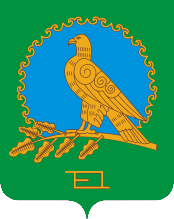 СОВЕТ СЕЛЬСКОГО ПОСЕЛЕНИЯКАЗАНСКИЙ СЕЛЬСОВЕТМУНИЦИПАЛЬНОГО РАЙОНААЛЬШЕЕВСКИЙ РАЙОНРЕСПУБЛИКИБАШКОРТОСТАН(КАЗАНСКИЙ  СЕЛЬСОВЕТ АЛЬШЕЕВСКОГО  РАЙОНА  РЕСПУБЛИКИ  БАШКОРТОСТАН)